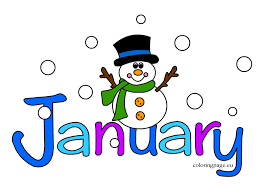 January 17, 2022Grade 1 LiteracyHappy Monday everyone,I hope that you all had a wonderful weekend and got outside to enjoy the snow!  Please check back here daily for activities and links and more directions on what to do with your learning packages!Check out the January calendar on Starfall: https://www.starfall.com/h/holiday/calendar/?t=346671025Here is our new fun poem for the week.  Enjoy reading it each day, it’s a good one!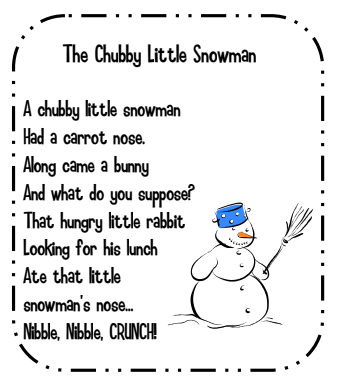 Reading: Read to Self or Read to Someone one of the books from your learning package.Writing: Work on/complete the writing activities from last week (holiday snapshots, Squirrel’s New Year’s Resolution, 4 winter items sheet #1, favorite part of winter).  When ready, begin the 4 winter items sheet #2 with the snowman, scarf, gloves, and hat.  Write about a time you may have used those objects or make up a story with them.  Click the link for a fun winter brain break called “Winter Chase/Winter Run”!!  Enjoy https://www.youtube.com/watch?v=YZ_XX_VEmj4Have a great day!Love, Mrs. Newman 